Official club name:_____________________________   Team name:__________________________   Category:_________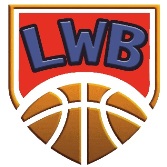 Applying players for official registration in season 2020/21 *Position: Guard, Forward – Guard, Forward, Forward Center and Center                                                                                Team roster completed with number:_______             I agree that the information above will be published on LWB league website  (check the box)No.Jersey numberNameSurnameDate of birthPositionHeightNationality123456789101112131415161718